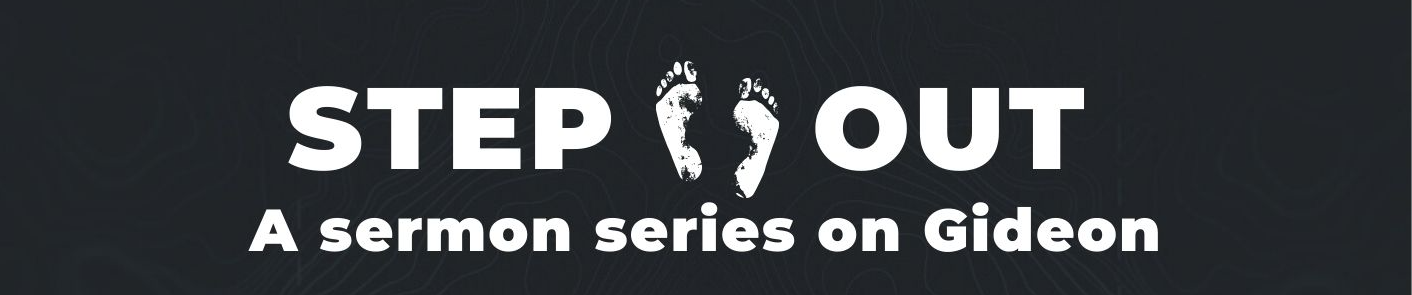 ** TOP TIPS ** Remember people are indwelt with the spirit – expect them to have something to bring – most just need permission and clarity, and yearn for depth.WELCOME: Have fun, involve everyone, keep it movingWORSHIP: Deliberately LEAD people into stepping out – most people appreciate specific guidance and feel released to know how to participate  (e.g. let’s read a Psalm together and use the words to help us worship, let’s listen to this song, let’s sing now, let’s have a time of prophecy and hearing from God, if you feel you want to start a song please do). Encourage gifts!PRAYER: Weave into all you do, respond to things as they come up and help people by being specific (e.g. let’s all go round and pray shorts prayers thanking God for a particular characteristicWORD: Some folks would not have been there on Sunday – don’t; worry too much about recapping, just dive into questions. Splitting people into pairs/small groups with specific questions and a time frame usually brings out the best discussion and involvement of everyone.KEY QUESTIONS1. What struck you on Sunday? What did the Holy Spirit speak to you/nudge you about?2. What do you think being EMPOWERED by the Spirit looks like?3. In which ways can you STEP OUT AND LEAD? Take initiative and responsibility for?An area of need you see? Community/Church?An area you are passionate about?3. How do you remain DEPENDENT? What habits do you cultivate to help you?Sabbath-ing? Prayer? Accountability? Praise?4. Are you being an EXAMPLE? Abel to say ‘Follow me and do likewise?’What areas can you address regarding this? Personal/private/public**How about leading a group next term?